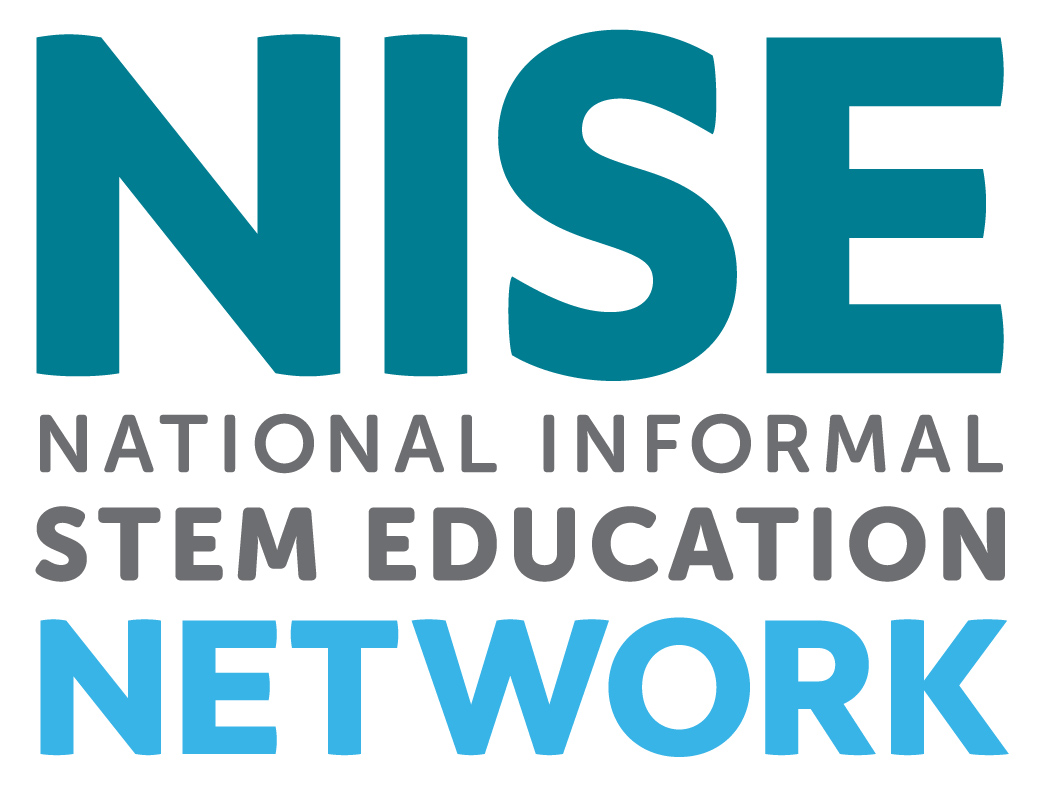 Adult SurveyThank you for agreeing to participate in our study. Your responses will help us better understand how these activities are working. We’re hoping to learn from both adults and kids, but please be sure to provide YOUR responses according to how you think and how members of your group might have experienced the activity or activities. Responding is voluntary and you and your group can stop at any time. 1. How enjoyable was the activity for your group?  Not enjoyable   	 A little enjoyable 	   Enjoyable	 	   Very enjoyable2. How interesting was the activity for your group?	 Not interesting  	 A little interesting 	   Interesting		   Very interesting 3.  How easy do you think this activity was for your group? Not easy  		              A mix of easy and not easy 	 	              Easy 4. Did your group learn anything new at the activity today?   Yes			  No 			  I’m not sure4b.  If yes, what are 1 or 2 things that you or your group learned about?6. If you were telling a friend about the activity, what would you say it’s about?7. What, if anything, was confusing about the activity?8. What in your daily life connects to something you saw or did in this activity?10. Including yourself, what are the ages of the people in your group today?       [Please circle YOUR age]. _____________________Thank you for your time!